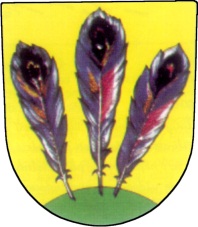 MĚSTYS BLÍŽKOVICE, BLÍŽKOVICE 130, 671 55IČ 00292516, TEL. 515 259 000Datum podání:________________________________________________________________________________Č. j. :Žádost o poskytnutí informací(dle zákona č. 106/1999 Sb., o svobodném přístupu k informacím)Žádám tímto o poskytnutí následující informace:…………………………………………………………………………………………………………………………………………………………………………………………………………………....……………………………………………………………………………………………………………………………………………………………………………………………………………………………………………………………………………………………………………………………………………………………………………………………………………………………………………………………………………………………………………………………………………………V ………………. dne ……………									………………………………										podpis žadateleFyzická osoba:Jméno a příjmení: …......................................................................Dat. narození: …............................................................................Adresa trv. pobytu: ........................................................................Adresa pro doručení:…...................................................................Právnická osoba:Název: ….........................................................................................IČ: ..............................................Adresa sídla: ...................................................................................Adresa pro doručení: ......................................................................Osoba oprávněná jednat: ................................................................